ONSDAG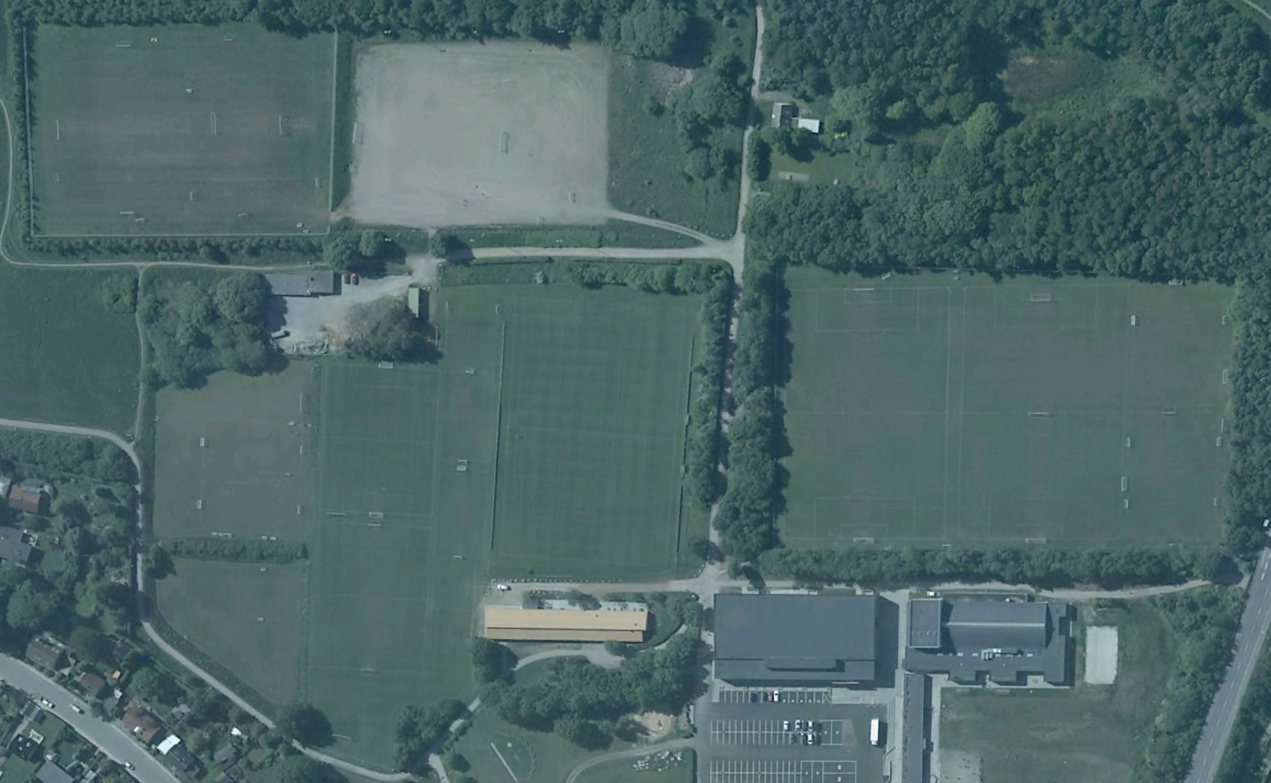 